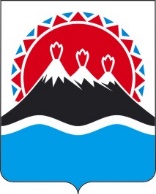 П О С Т А Н О В Л Е Н И ЕПРАВИТЕЛЬСТВА  КАМЧАТСКОГО КРАЯ                   г. Петропавловск-КамчатскийПРАВИТЕЛЬСТВО ПОСТАНОВЛЯЕТ:1. Внести в постановление Правительства Камчатского края от 23.03.2010 № 127-П «Об установлении расходных обязательств Камчатского края по предоставлению мер социальной поддержки отдельным категориям граждан, проживающих в Камчатском крае, по проезду на автомобильном транспорте общего пользования городского, пригородного и междугороднего сообщения (кроме такси и автомобильного транспорта общего пользования, осуществляющего перевозки с посадкой и высадкой пассажиров в любом не запрещенном правилами дорожного движения месте по маршруту регулярных перевозок), а также на воздушном транспорте межмуниципального сообщения в Камчатском крае» следующие изменения:1) в приложении 2: а) в части 2 слова «в частях 20, 22 и 24» заменить словами «в частях 20 и 22»;б) в части 5:в пункте 2:в подпункте «а» слова «(далее – Федеральный закон № 400-ФЗ)» исключить;в подпункте «б» слова «№ 400-ФЗ» заменить словами «от 28.12.2013                      № 400-ФЗ «О страховых пенсиях»;дополнить пунктом 7 следующего содержания:«7) для категорий граждан, указанных в части 24 приложения 1 к настоящему постановлению, - документа, удостоверяющего личность, удостоверения многодетной семьи.»;2) в приложении 3:а) в части 1 слова «в частях 22 и 24» заменить словами «в части 22»;б) в части 4:в подпункте «а» пункта 2 слова «№ 400-ФЗ» заменить словами «от 28.12.2013 № 400-ФЗ «О страховых пенсиях»;в пункте 5:в подпункте «а» слова «№ 400-ФЗ» заменить словами «от 28.12.2013               № 400-ФЗ «О страховых пенсиях»;в подпункте «б» заменить словами «№ 400-ФЗ» заменить словами «от 28.12.2013 № 400-ФЗ «О страховых пенсиях»;дополнить пунктом 8 следующего содержания:«8) для категорий граждан, указанных в части 24 приложения 1 к настоящему постановлению, - документа, удостоверяющего личность, удостоверения многодетной семьи.»;3) в приложении 31:а) в части 1 слова «в частях 20, 21 и 24» заменить словами «в частях 20 и 21»;б) часть 6 изложить в следующей редакции:«6. Компенсация стоимости проезда предоставляется по заявлению гражданина или его представителя на основании следующих документов, представляемых в КГКУ «Центр выплат» либо его филиал по месту жительства (пребывания) гражданина:подлинников документов, подтверждающих фактические расходы, связанные с проездом: проездных документов (билетов), маршрут/квитанций к электронным авиабилетам, посадочных талонов к авиабилетам, квитанций (кассовых чеков или приходных кассовых ордеров) об оплате проезда, в случае оплаты услуг банковской картой - отчета по счету карты или чека электронного терминала, и других документов, подтверждающих произведенные расходы.Документы, подтверждающие оплату проезда (квитанция, приходный кассовый ордер и иные) могут быть оформлены на имя другого лица, понесшего фактические расходы, связанные с приобретением проездных документов (билетов);2) документов, удостоверяющих личность и полномочия представителя (в случае, если заявление подается представителем гражданина).При этом документом, подтверждающим полномочия представителя, является доверенность в простой письменной форме, либо нотариально удостоверенная доверенность, либо доверенность, приравненная к нотариально удостоверенной в соответствии с гражданским законодательством Российской Федерации;3) документов, подтверждающих изменение фамилии (имени, отчества) (свидетельство о заключении брака, свидетельство о расторжении брака, свидетельство о перемене имени (фамилии, отчества);4) дополнительно к документам, указанным в пунктах 1 - 3 настоящей части, предоставляются следующие документы:а) для категорий граждан, указанных в частях 1 - 12 и частях 15, 19 приложения 1 к настоящему постановлению, - документ, удостоверяющий личность, удостоверение, подтверждающее право на получение социальной поддержки, и документа, подтверждающего наличие основания, указанного в пункте 1 части 3 настоящего Порядка;б) для категории граждан, указанных в частях 13 и 14 приложения 1 настоящему постановлению:- являющихся получателями пенсий в соответствии с Федеральным законом от 28.12.2013 № 400-ФЗ «О страховых пенсиях», - документ, удостоверяющий личность, удостоверение, подтверждающее право на получение социальной поддержки и пенсионное удостоверение или справка (сведения) о назначении страховой пенсии;- не являющихся получателями пенсий в соответствии с Федеральным законом от 28.12.2013 № 400-ФЗ «О страховых пенсиях», достигших возраста 50 лет женщины и 55 лет мужчины, - документ, удостоверяющий личность, удостоверение, подтверждающее право на получение социальной поддержки;в) для категорий граждан, указанных в частях 16 и 17 приложения 1 к настоящему постановлению, - документ, удостоверяющий личность, справка о реабилитации либо справка о признании пострадавшим от политических репрессий и документ, подтверждающий наличие основания, указанного в пункте 1 части 3 настоящего Порядка;г) для категорий граждан, указанных в части 18 приложения 1 к настоящему постановлению, - документ, удостоверяющий личность, свидетельство о рождении, удостоверение многодетной семьи, справка с места учебы либо студенческого билета, выданной(ного) образовательной организацией (за исключением организаций дополнительного образования и организаций дополнительного профессионального образования), либо справка медико-социальной экспертизы;д) для категории граждан, указанных в части 22 приложения 1 к настоящему постановлению, - документ, удостоверяющий личность гражданина, документ сопровождаемого лица: документ, удостоверяющий личность гражданина (для детей-инвалидов младше 14 лет - свидетельство о рождении), удостоверение (справка), подтверждающее(ая) право на получение социальной поддержки, справка с места учебы либо студенческий билет (для граждан, указанных в части 18 приложения 1 к настоящему постановлению), справка медико-социальной экспертизы или справка врачебной комиссии медицинской организации, подведомственной Министерству здравоохранения Камчатского края, а также документ, подтверждающий наличие основания, указанного в пункте 2 части 3 настоящего Порядка;е) для категорий граждан, указанных в части 24 приложения 1 к настоящему постановлению, - документ, удостоверяющий личность, удостоверение многодетной семьи.».2. Настоящее постановление вступает в силу после дня его официального опубликования.[Дата регистрации]№[Номер документа]О внесении изменений в постановление Правительства Камчатского края от 23.03.2010 № 127-П «Об установлении расходных обязательств Камчатского края по предоставлению мер социальной поддержки отдельным категориям граждан, проживающих в Камчатском крае, по проезду на автомобильном транспорте общего пользования городского, пригородного и междугороднего сообщения (кроме такси и автомобильного транспорта общего пользования, осуществляющего перевозки с посадкой и высадкой пассажиров в любом не запрещенном правилами дорожного движения месте по маршруту регулярных перевозок), а также на воздушном транспорте межмуниципального сообщения в Камчатском крае»Председатель Правительства – Первый вице-губернатор      Камчатского края[горизонтальный штамп подписи 1]А.О. Кузнецов